Publicado en Barcelona el 31/10/2017 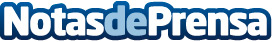 FARO® Metrology Innovation Days en Bilbao y BarcelonaTendrán lugar los días 7 y 22 de noviembre, respectivamente. FARO presentará su nuevo brazo de medición Faro® QuantumS FaroArm® y la solución de inspección móvil FARO® Visual InspectTMDatos de contacto:Mar BorqueDirectora931370334Nota de prensa publicada en: https://www.notasdeprensa.es/faro-metrology-innovation-days-en-bilbao-y Categorias: Inteligencia Artificial y Robótica Software http://www.notasdeprensa.es